The Rib Shack@The HideawayKitchen open every day9.30am until 11pm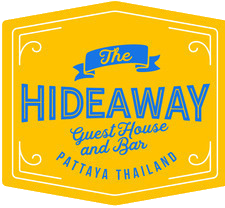 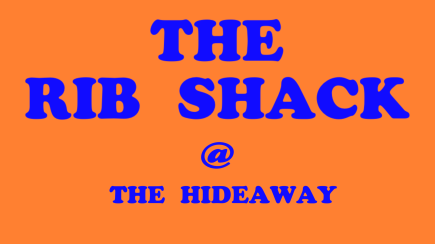 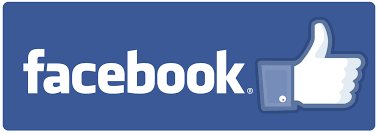 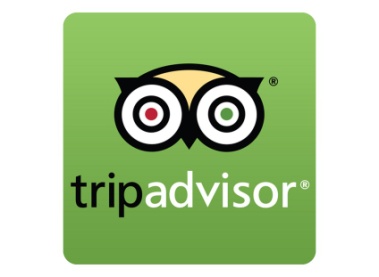 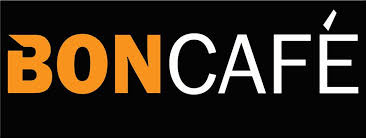 Wifi     :  Hideaway 1.2 or 1.1 			Password  :  happy123Breakfast					Available all day1)	Jumbo English Breakfast					150 b3 Thin Cumberland sausages, 2 eggs, 3 slices lean back bacon,baked beans, grilled tomato, fresh mushrooms, 2 slices black puddingfried bread, toast with butter and jam.2)	English Breakfast							125 b	2 Thin Cumberland sausages, 2 eggs, 2 slices of bacon, 1 slice black pudding	baked beans, grilled tomato, mushrooms, toast with butter and jam.	3)	Jumbo American Breakfast				160 b3 Thin Cumberland sausages, 2 eggs, 3 slices lean back bacon, baked beans,  grilled tomato, mushrooms, 2 hash brown, 2 pancakes with maple syrup. Toast with butter and jelly.4)	American Breakfast						140 b	2 Thin Cumberland sausages, 2 eggs, 2 slices lean back bacon, 1 hash brown,	Baked beans, 1 pancake with syrup, toast with butter and jelly.5)	2 Eggs and Chips 							55 b6)	2 sausages and chips						65 b7)	2 sausages 2 eggs and chips				75 b8)	2 Eggs on Toast							50 b9)	Beans on Toast							50 bAdd :Baked beans						15 b	Mushrooms 							15 bBlack Pudding						20 bCumberland Sausage					20 bFried or poached Egg					15 bGrilled Tomato						15 b10)		Continental Breakfast					95 b1 croissant or pain au chocolat, Tartine (French Bread) with butter and jam11)		4 Slices of toast 						40 bwith Butter and jam 12)		Croissant or Pain au chocolat	  		35 b		With butter and jam					45 bAdditional sausage, bacon, hash brown,	10 bpancakes, baked beans or mushroomsOmelette choice13)	Plain Omelette 		   					60 bChoose your ingredients, 10 baht per ingredient:Ham, Cheese, Onion, Potato, Tomato, Mushroom…..  other.				Add French Fries to omelette order	25 bahtBoiled Eggs14)	Two soft boiled eggs					55 bahtand toasted soldiers	Additional Eggs						15 baht	GrillAll dishes from the grill are served with a choice of French fries, Steakhouse Fries, rice and beans, or stir fried vegetables. All garnished with mixed salad. If you don’t want salad we can leave it off, just ask.If you would like gravy please ask for at the time of order (no extra charge)15)		Half Rack of Ribs						245 baht16)		Full rack of Ribs						345 baht17)		Mega Ribs (rack and a half)				420 baht18)		Grilled BBQ Chicken Breast				175 baht	(you can ask for plain chicken)19)		Cumberland sausages					175 baht		4 thin Cumberland sausages20)		Bavette	Steak with					350 bahtred wine & shallot sauce						21)		Mixed grill 							345 baht(half rack of ribs, 2 sausages, slice of bavette  and chicken breast)22)		Angus Hamburger			200g			185 baht23)		Angus Cheeseburger		200g			195 baht24)		Double Burger 	1 bun 		2x200 g		295 baht		Fish & ChipsServed with steakhouse fries, peas, salad and fresh tartare sauce.25)		Large Cod & Chips					250 baht26)		Small Cod & Chips					190 bahtExtra SidesSteamed Rice			35		Steakhouse Fries		65French Fries			65		Side Salad			75Stir Fried Vegetables	75		Fried Egg				25Thai Dishes27)	Pad Kra Pao  gai/moo							150b	Chicken or Pork Basil stir fry, served with rice28)	Panang Curry gai/moo						150b	Chicken or pork Panang Curry with rice29)	Tom Yum Kai								150b	Spicy Chicken Soup30)	Kao Tom	  gai/moo						150b	Chicken or Pork Rice soupPanini (Toasties)  Prepared with fresh tomato and pesto31)	Ham & Cheese				165 baht32)	Ham						150 baht33) 	Cheese						150 baht34)	Chicken Mayonnaise		170 baht35)	Chicken Curry				175 baht36)	Roast Beef and Mustard		185 baht	(Can be made without mustard)Deep Fried Snacks									Small		Big37)	Onion Rings					50				8538)	Chicken Nuggets			65				11039)	Big Mixed Basket of Both					160Desserts40)	Warm Chocolate Brownie 				120 bahtwith Vanilla Ice Cream41)	Fresh Banana Split						120 baht3 scoops of Ice Cream with sauces42)	Three Scoops Ice Cream Sundae			  95 bahtChoice of Vanilla, chocolate or strawberryTea/Coffee Large Filter Coffee		40		Small Filter Coffee		30Americano Large		60		Americano Small		45Café Latte				45		Cappuccino			45Expresso				45		Double Expresso			60Hot Chocolate			60		Mug of Tea			40							Pot of Tea				60Ice Latte				55		Ice Latte Whipped Cream	70Home Made Ice Tea		50		Iced Coffee			55Soft DrinksFresh squeezed of blended fruit juices or shakes					85(Apple, Orange, Pineapple, Banana, Lime or mixedDetox Smoothie(Apple, orange, parsley, fresh ginger, celery)					        125Regular Fruit Juices										55Apple, Orange, Grapefruit, Pineapple, Tomato, cranberryMilk Shakes Strawberry, Chocolate or Vanilla Ice Cream			      		         125Coke				50			Coke Zero 			50Fanta			50			Milk				50Grenadine + water	55			Grenadine + Sprite	65Ginger Ale			50			Lipton Lemon		55			Schweppes Lemon	55			Mint + water		55			Mint + Soda		65			Local red Bull (Lipo)	50			Real red Bull		75			Schweppes Tonic	50			Soda Water		50			Splash			50			Sprite			50Bottled water (50cl)	45BeersBottled Beer  33clCarlsberg			95			Chang			85Heineken			95			Leo				85Paulaner		        160			San Mig Light		95Singha			85			Singha Lite			85Tiger				85			Tiger Light			90Big Bottled Beer 62clBig Chang		135			Big Heineken		165Big Singha		135			Draft Beer & CiderSan Miguel Draft  25 cl (Euro half)				75San Mig draft Pint (Imperial Pint)		      		        135San Mig Galopin (wine glass size)					50Shandy Pint	(Panaché) 					        135Shandy Half Pint (Euro 25cl)					75Thatcher’s Gold Draft Cider	Pint (Imperial)  		        170Thatcher’s Gold Draft Cider Half Pint (Imperial)		90Thatcher’s Gold Galopin  (wine Glass Size)			75Thatcher’s Gold Can 						        175Strongbow Gold apple Cider 33cl  Bottle		        110Sky Fruit Cider	Apple or Strawberry    27.5cl bottle          120Breezers & CoolersApple Breezer			135			Lemon Breezer		135Orange Breezer			135			Strawberry Breezer	135Spy Classic				110			Spy Red			110Spy White				110			Spy Black			110Spy Pink				110			Spy Mojito			100Spy kamikaze			100			Spy Margarita		100Spy Mai Tai			100			Smirnoff Ice		135Shots						1		3		5		10House 	Tequila (& Teq Rose)		100		280		450		850		Sambucca				100		280		450		850Fireball				125		350		525		950Grand Marnier			180		500		850	          1500B52					115		325		525	          1000Jaegermeister			100		280		450		850Jaeger Bomb			145		400		650	          1250CocktailsBloody Mary  Absolut or Smirnoff	200	Cosmopolitan			200Dry Martini (gin or Vodka)		200	Long Island Ice Tea			250Tequila Sunrise				200	Black Russian			200White Russian				200	Ti Punch (Chalong Bay)		140Jameson Irish Coffee			190Liquor		4cl dose poured with a mixer included if requiredWhiskyBells Whisky		110		Ballantine’s		120		Blend			110Boss Whisky		100		Bushmill’s		170		Canadian Club		130Chivas Regal		175		Dewars W Label	120		Famous grouse	120Fireball			125		Glenfiddich		270		Hong Thong		  90J & B			125		Jameson		170		Jim Beam		145Johnnie Red		115		Johnnie Black		135		Southern comfort	125Tullamore Dew	180		100 Pipers		100VodkaAbsolut Vodka		110		Boss Vodka		100		Gilbey Vodka		100Grey Goose		185		Smirnoff		115GinGilbey Gin 		100		Gordon’s Gin	125			Hendrick’s		285Tanqueray		150	RumBacardi		120		Calvados		150		Captain Morgan	135Chalong bay Rum	140		Havana Club		125		Mount Gay		120Sang Som		  85BrandyCavalier Brandy 	115		Meridian Brandy	120		Regency Brandy	120Remy Martin VSOP	220		OtherAmaretto		125		Baileys			125		Campari		150Cointreau		180		Cuervo tequila		120		Grappa			110Kahlua			165		Limoncello		100		Malibu			150Martini (red)		100		Peppermint		  95		Ricard	 (2cl)		  95	Sierra Tequila		120	